ПРОЄКТМІНІСТЕРСТВО ОСВІТИ І НАУКИ УКРАЇНИНАКАЗ«__» _____________20__р.             м.Київ                                 №__________Про затвердження Переліку спеціальностей,здобуття ступеня освіти з яких необхідне для доступу до професій, для яких запроваджено додаткове регулюванняВідповідно до пункту 9 частини першої статті 13 Закону України «Про вищу освіту»НАКАЗУЮ:1. Затвердити Перелік спеціальностей, здобуття ступеня освіти з яких необхідне для доступу до професій, для яких запроваджено додаткове регулювання, що додається.2. Директорату вищої освіти і освіти дорослих (Шаров О.І.) подати цей наказ на державну реєстрацію до Міністерства юстиції України у встановленому законодавством порядку.3. Контроль за виконанням цього наказу покласти на заступника Міністра Стадного Є. А.4. Цей наказ набирає чинності з дня його офіційного опублікування.Міністр 									Ганна НОВОСАД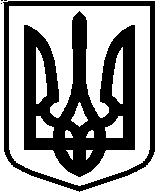 